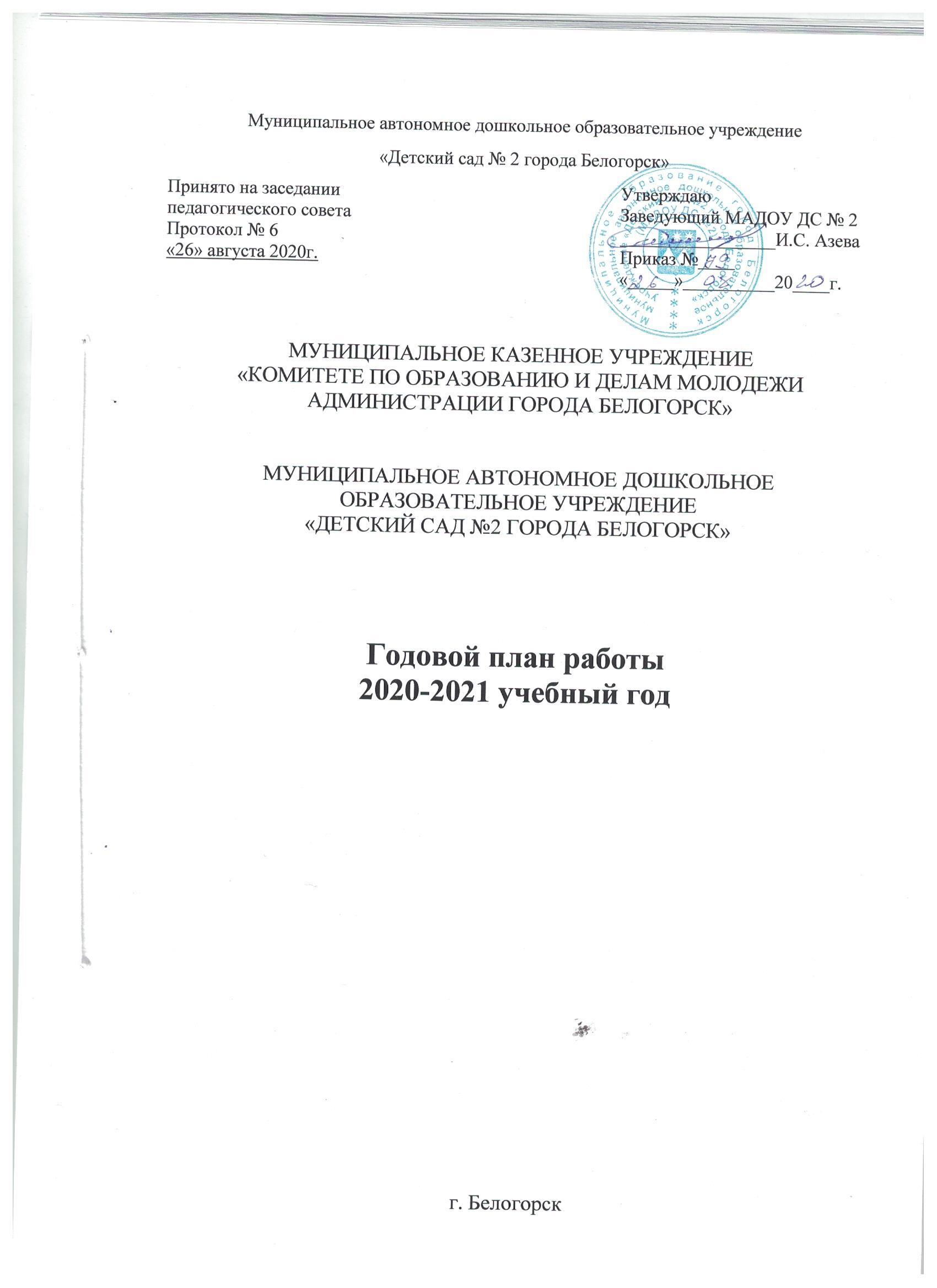 Информационная справка о ДОУМАДОУ ДС №2 является юридическим лицом, некоммерческой организацией, созданной муниципальным образованием город Белогорск Амурской области для выполнения работ, оказания услуг в целях осуществления предусмотренных законодательством Российской Федерации полномочий органов местного самоуправления в сфере образования. Тип образовательного учреждения: дошкольное образовательное автономное учреждение. Организационно-правовая форма учреждения: автономное учреждение. Учредитель: администрация города Белогорск. Место нахождения: ЮРИДИЧЕСКИЙ АДРЕС: 676853, Россия, Амурская область, город Белогорск, улица Никольское шоссе, дом 24. ФАКТИЧЕСКИЙ АДРЕС: 676853, Россия, Амурская область, город Белогорск, улица Никольское шоссе, дом 24, тел.: 8 (41641) 5-45-59.  Адрес электронной почты, сайта: nik-shosse-24@mail.ru, Заведующий: Азева Ирина Сергеевна, образование высшее.План работы на 2019-2020 учебный годЦель: построение работы ДОУ в соответствии с ФГОС, создание благоприятных условий для полноценного проживания ребенком дошкольного детства, формирования основ базовой культуры личности,  всестороннее развитие психических и физических качеств в соответствии с возрастными и индивидуальными особенностями, подготовка ребенка к жизни в современном обществе.Годовые задачи на 2020-2021 учебный год Продолжать работу ДОУ по сохранению здоровья воспитанников посредством создания системы формирования культуры здоровья и безопасного образа жизни  у всех участников образовательного процесса в соответсвии с требованиями  ФГОС ДО. Обеспечить развитие кадрового потенциала, через использование активных форм методической работы, повышение квалификации на курсах, прохождение процедуры аттестации. Внедрение в педагогический процесс современных педагогических технологий, обеспечивающих эффективность образовательной деятельности.Совершенствование работы по повышению педагогической компетентности педагогов в вопросах: - планирования воспитательно-образовательного процесса; - использования современных педагогических технологий; - индивидуализации образовательного процесса.Повышение эффективности деятельности ДОУ и семьи с целью создания единого воспитательно – образовательного процесса через: - систематизацию работы ДОУ и родителей; - совместное творчество в разнообразных видах деятельности.Система работы с кадрамиРасстановка кадровКурсовая подготовкаАттестация педагогических кадровТематика консультацийОткрытые просмотрыСмотры-конкурсы, выставкиРабота с молодыми специалистамиПедагогические советыАвгустПедагогический совет № 1Тема: установочныйЦель: координация деятельности педагогического коллектива в новом 2020-2021 учебном году.Форма проведения: круглый столНоябрь Педагогический совет № 2Тема: «Технология исследовательской деятельности в ДОУ, как условие повышения качества образования современных детей в условиях ФГОС»Цель: Систематизация знаний педагогов  по развитию познавательно-исследовательской деятельности детей, совершенствование педагогического мастерства. Форма проведения: деловая играМартПедагогический совет № 3Тема: организация взаимодействия с семьями воспитанников в условиях ФГОС ДО.Цель: раскрыть актуальные формы и методы работы с родителями в дошкольном учреждении, необходимых для повышения активности родителей как участников воспитательно-образовательного процессаФорма проведения: деловая играМайПедагогический совет № 4Тема: анализ результатов деятельности МАДОУ ДС №2 за 2020-2021 учебный год. Готовность к летней оздоровительной кампании.Цель: подведение итогов работы за прошедший учебный годФорма проведения: деловая игра «Шесть шляп мышления» Оперативный контрольВзаимодействие с семьейЦель: объединение усилий дошкольного учреждения и семьи в вопросах воспитания, обучения и развития ребенка, установление доверительных отношений с родителями на основе доброжелательности с перспективой на сотрудничество. Сплотить не только детскую группу в коллектив единомышленников, но и их родителей сделать своими союзниками.Задачи:- довести до родителей истину, что право и обязанность воспитания их детей принадлежит им самим;- воспитать у родителей чувство уверенности в своих силах и мудрости;- пополнить знания родителей о воспитании детей общедоступными научными сведениями;- вовлечь родителей в орбиту педагогической деятельности, заинтересовать в воспитательно-образовательном процессе, как необходимости развития своего ребенка;- обогащение опыта родителей специализированными знаниями, повышение их педагогической компетентности.Методы и формы работы с семьейРабота с семьей по оказанию в выборе правильных методов воспитания:– диагностика семьи (наблюдение, анкетирование, беседы, тесты, посещение на дому).Индивидуальная работа с родителями:– беседы, домашние задания, анкеты, консультации, посещение НОД родителями.Формы и методы коллективной работы: родительский совет, семинар-практикум, лекции, доклады, дискуссии, беседы, конкурсы, праздники, круглый стол, родительские собрания, конференции.Разработки методических и педагогических консультаций:– советы психолога и других специалистов;– памятки для родителей.Сотрудничество с семьями детей, не посещающих детский сад:– изучение социального заказа.Дни открытых дверей, консультации.Родительские собранияПлан работы с родителямиКонсультации для родителейАдминистративно-хозяйственная деятельностьПлан мероприятий по пожарной безопасности на 2020-2021  учебный годЗаведующий Азеева Ирина СергеевнаЗаместитель заведующего по ВиМРБелан Дарья ОлеговнаСтарший воспитательГажа Елена АлександровнаЗаместитель заведующего по АХРКазакова Юлия ЮрьевнаМузыкальный руководитель Саврова Татьяна ВасильевнаИнструктор по физической культуреКозьмина Ольга АнатольевнаГруппа раннего возраста № 1(корпус 1)Рываева Анжелика ГеоргиевнаГруппа раннего возраста №1 (корпус 2)Стреха Марина ГеннадьевнаГруппа раннего возраста № 2 (корпус 2)Сомкина Виктория ВикторовнаМладшая группа № 2  (корпус 1)Грибанова Наталья АлександровнаМладшая группа № 3 (корпус 2)Лукьянова Вера АлексеевнаМладшая группа № 4 (корпус 2)Самолазова Елена ВладимировнаСредняя группа № 3 (корпус 1)Ромашова Эльвира МихайловнаСредняя группа № 5  (корпус 2)Андарак Татьяна АлександровнаСтаршая группа 1  № 4  (корпус 1)Яровенко Наталья ВикторовнаСтаршая группа 2 № 5 (корпус 1)Стреляева Ирина ЛьвовнаСтаршая группа № 8  (корпус 2)Сластина Ирина ВалерьевнаСтаршая группа № 9 (корпус 2)Чумакова Алена АлександровнаПодготовительная группа № 6(корпус 1)Перминова Валентина ФедоровнаПодготовительная группа № 7 (корпус 2)Данилова Ирина ОлеговнаПодготовительная группа № 6(корпус 2)Гусева Ирина ВикторовнаВоспитатель Ковлякова Татьяна ИвановнаВоспитательСавинкина Диана ИвановнаВоспитатель Сопова Анна Витальевна№ФИОДолжность Повышение квалификации1Гажа Елена АлександровнаСтарший воспитатель"Организация инклюзивного образования в условиях реализации ФГОС ДО для детей с ОВЗ" 72 часа, 2018 "Оказание первой помощи", 36 часов, 20192Сопова Анна ВитальевнавоспитательПереподготовка. Воспитатель дошкольной образовательной организации,520 часов, .Москва3Лукьянова Вера Алексеевнавоспитатель"Методика обучения финансовой грамотности в дошкольных образовательных учреждениях", 72 часа, 2019г."Оказание первой помощи", 36 часов 17.04.2019Переподготовка."Воспитатель дошкольного возраста", Психолого-педагогическое сопровождение развития детей в условиях реализации ФГОС", 620ч., АНО ДПО "ВГАППССС", . 4Баринова Елизавета Николаевнавоспитатель"Технология и методика инклюзивного образования дошкольников, 72 часа, 2018г. "ПДД  и методика их преподавания детям дошкольного возраста", 108 часов, 2018г.5Грибанова Наталья АлександровнавоспитательФинансовая грамотность в сфере образования, 36 часов.2018     "Оказание первой помощи", 36 часов , 20196Савинкина Диана ИвановнавоспитательОрганизация образовательного процесса в дошкольной образовательной организации в соответствии с ФГОС ДО" 72 часа,  2019 "Оказание первой помощи", 36 часов , 20197Стреляева Ирина Львовнавоспитатель"Организация инклюзивного образования в условиях реализации ФГОС ДО для детей с ОВЗ" 72 часа, 2018 "Оказание первой помощи", 36 часов , 20198Яровенко Наталья Викторовнавоспитатель"Оказание первой помощи", 36 часов, 20199Сластина Ирина ВалерьевнавоспитательОказание первой помощи", 16 часов, 2019Переподготовка. "Воспитатель дошкольной образовательной организации", 520 часов, 2018г., г.Москва10Данилова Ирина Олеговнавоспитатель"Система работы с детьми ОВЗ раннего и дошкольного возраста в условиях введения в ФГОС ДО", 140 часа, 26.02.2018г.Переподготовка. "Педагогика и методика дошкольного образования", 520 часов, г. Москва11Чумакова Алёна Александровнавоспитатель"Воспитаттель дошкольной образовательной организации" 280 ч., 2019г., г.Москва12Ковлякова Татьяна Ивановнавоспитатель"Оказание первой помощи", 36 часов, .13Перминова Валентина Федоровнавоспитатель"Методика и технологии обучения и воспитания детей дошкольного возраста с ОВЗ в условиях реализации ФГОС ДО", 72 часа, 2018  "Оказание первой помощи", 36 часов, 201914Рываева Анжелика Георгиевнавоспитатель"Оказание первой помощи", 36 часов, .15Саврова Татьяна Васильевнамузыкальный руководитель"Художественно-эстетическое развитие детей дошкольного возраста в условиях реализации ФГОС ДО" 72 часа, 2017   "Оказание первой помощи", 36 часов, 201916Сомкина Виктория ВикторовнавоспитательПереподготовка. «Воспитатель детей дошкольного образования», .№ФИОДолжность Категория Срок прохождения аттестацииСрок прохождения аттестации№ФИОДолжность Категория Предыдущая Следующая 1Гажа Елена АлександровнаСтарший воспитатель- -20212Стреха Марина Геннадьевнавоспитатель--20223Сопова Анна Витальевнавоспитатель--20214Лукьянова Вера Алексеевнавоспитатель--20225Сомкина Виктория Валерьевнавоспитатель--20216Самолазова Елена Владимировнавоспитатель--20217Андарак Татьяна Александровнавоспитатель--20228Гусева Ирина Викторовнавоспитатель--20229Баринова Елизавета Николаевнавоспитатель--202210Грибанова Наталья Александровнавоспитательпервая2019202411Ковлякова Татьяна Ивановнавоспитатель-2015202012Перминова Валентина Федоровнавоспитательсоответствие2019202413Рываева Анжелика Георгиевнавоспитатель-2014202014Саврова Татьяна ВасильевнаМузыкальный руководительсоответствие2019202415Савинкина Диана Ивановнавоспитательсоответствие2019202416Стреляева Ирина Львовнавоспитательсоответствие2016202117Яровенко Наталья Викторовнавоспитатель-2015202018Ромашова Эльвира Михайловнавоспитатель--202219Сластина Ирина Валерьевнавоспитатель--202220Козьмина Ольга АнатольевнаИнструктор по физической культуре--202221Данилова Ирина Олеговнавоспитатель--202022Чумакова Алена Александровнавоспитатель--2022№ п/ п Тема консультации Срок  Ответственные 1. «Оформление документации – одна из компетенций воспитателя» (по запросам педагогов)сентябрь Зам.по ВиМРСт.воспитатель 2. «Физкультурно-оздоровительная работа в режиме дня»октябрь Козьмина О.А. 3. "Познавательно - исследовательская деятельность в ДОУ"ноябрьЗам.по ВиМРСт.воспитатель4. «Основные направления работы по познавательно-исследовательской деятельности»ноябрьЗам.по ВиМРСт.воспитатель5. «Принципы построения ООД по развитию речи дошкольников  в соответствии с ФГОС ДО»декабрьЗам.по ВиМРСт.воспитатель6. Консультация для сотрудников «Профилактические меры от гриппа».январьЗам.по ВиМРСт.воспитатель7. Консультация для воспитателей: «Развитие коммуникативной активности педагога ДОУ». мартЗам.по ВиМРСт.воспитатель8.Консультация для воспитателей «Методы и приемы воспитания поведения дошкольника».апрельЗам.по ВиМРСт.воспитатель№ТемаСрокОтветственные1Коллективные просмотры итоговых мероприятий с дошкольниками по организации познавательно-исследовательской и опытно-экспериментальной деятельности»В течение годаВоспитатели старших и подготовительных групп2Мероприятия для родителей МартКозьмина О.А. воспитатели групп3Итоговые занятия МайВсе педагоги№Мероприятие Срок Ответственные1Выставка поделок из природного материала и овощей «Осень - сказочный чертог».Сентябрь Зам.по ВиМРСтарший воспитатель2Выставка поделок ко дню пожилого человека «Золотые руки наших бабушек и дедушек»Октябрь Чумакова А.А.Стреляева И.Л.3Выставка  рисунков «Милая мамочка моя!!!»Ноябрь Яровенко Н.В.Сластина И.В.4Выставка  поделок  «Мастерская Деда Мороза»Декабрь Перминова В.Ф.Гусева И.В.5Выставка групповых газет «Наши отважные папы»Февраль Грибанова Н.А.Лукьянова В.А.6Конкурс чтецов для воспитанников ДОУ, посвященный Дню матери «Мамочка милая, мама моя!»Март Данилова И.О.Саврова Т.В.7Выставка детских работ художественно - продуктивной деятельности «Полет в космос»Апрель Андарак Т.А.Ромашова Э.М.8Конкурс «Самая творческая семья»Апрель Сомкина В.В.Рываева А.Г.9Выставка рисунков ко дню  Победы «Они сражались за Родину».Май Стреха М.Г.Яровенко Н.В.Содержание деятельности Содержание деятельности Ответственный Август Август Август Собеседование с молодыми специалистами Собеседование с молодыми специалистами Зам.по ВиМР, старший воспитаельРазработка и утверждение плана работы с молодыми специалистами Разработка и утверждение плана работы с молодыми специалистами Зам.по ВиМР, старший воспитаельСоставление памятки для молодых специалистов Составление памятки для молодых специалистов Зам.по ВиМР, старший воспитаельКруглый стол на тему: «Аннотация программ и технологий, используемых в ДОУ» Круглый стол на тему: «Аннотация программ и технологий, используемых в ДОУ» Зам.по ВиМР, старший воспитаельКонсультация: «Особенности организации режимных моментов в разных возрастных группах» Консультация: «Особенности организации режимных моментов в разных возрастных группах» Зам.по ВиМР, старший воспитаельСеминар – тренинг «С утра до вечера (планирование разных видов деятельности в течение дня») Семинар – тренинг «С утра до вечера (планирование разных видов деятельности в течение дня») Зам.по ВиМР, старший воспитаельСентябрь Сентябрь Сентябрь Организационные мероприятия: анкетирование; выбор и назначение наставников Организационные мероприятия: анкетирование; выбор и назначение наставников Зам.по ВиМР, старший воспитаельТренинг «Найди ошибку» (на развитие умения анализировать подготовку и организацию различных видов образовательной деятельности») Тренинг «Найди ошибку» (на развитие умения анализировать подготовку и организацию различных видов образовательной деятельности») Зам.по ВиМР, старший воспитаельОктябрь Октябрь Октябрь Современные подходы к планированию образовательной деятельности  дошкольного учреждения в соответствии с ФГОС ДО Зам.по ВиМР, старший воспитаельЗам.по ВиМР, старший воспитаельИзучение методических разработок «Как подготовить конспект ОД» Зам.по ВиМР, старший воспитаельЗам.по ВиМР, старший воспитаельВыбор темы по самообразованию Зам.по ВиМР, старший воспитаельЗам.по ВиМР, старший воспитаельТренинговые занятия для снятия тревожности  Зам.по ВиМР, старший воспитаельЗам.по ВиМР, старший воспитаельНоябрь Ноябрь Ноябрь Участие в семинаре – практикуме, помощь в подготовке выступлений Зам.по ВиМР, старший воспитаельЗам.по ВиМР, старший воспитаельИзучение методических разработок «Методика проведения родительского собрания». Консультация: «Особенности и формы организации работы с родителями». Тренинг «Искусство говорить» Зам.по ВиМР, старший воспитаельЗам.по ВиМР, старший воспитаельДекабрь Декабрь Декабрь Изучение методических разработок «Формы работы с родителями» Зам.по ВиМР, старший воспитаельЗам.по ВиМР, старший воспитаельКонсультация «Как правильно написать статью или оформить опыт»  Зам.по ВиМР, старший воспитаельЗам.по ВиМР, старший воспитаельЯнварь Январь Январь Консультация «Взаимодействие с родителями детей » Зам.по ВиМР, старший воспитаельЗам.по ВиМР, старший воспитаельИзучение памяток «Самоанализ занятия», «Виды самоанализа» Зам.по ВиМР, старший воспитаельЗам.по ВиМР, старший воспитаельТренинг Зам.по ВиМР, старший воспитаельЗам.по ВиМР, старший воспитаельФевраль Февраль Февраль Консультация «Общение воспитателя с родителями воспитанников» Зам.по ВиМР, старший воспитаельЗам.по ВиМР, старший воспитаельЛекция «Структура и содержание портфолио» Зам.по ВиМР, старший воспитаельЗам.по ВиМР, старший воспитаельУчастие в педагогическом совете «Аукцион педагогических идей» по требованиям к развивающей среде МДОУ в соответствии с ФГОС ДО. Зам.по ВиМР, старший воспитаельЗам.по ВиМР, старший воспитаельМарт Март Март Посещение НОД опытных педагогов Зам зав по в\м р Зам зав по в\м р Презентация по теме самообразования Зам зав по в\м р Зам зав по в\м р Апрель Апрель Апрель Дискуссия «Трудная ситуация на занятие и ваш выход из нее» Зам.по ВиМР, старший воспитаельЗам.по ВиМР, старший воспитаельТренинг «твое оригинальное начало НОД» Зам.по ВиМР, старший воспитаельЗам.по ВиМР, старший воспитаельМай Май Май Практикум «Проведение педагогической диагностики» Подведение итогов работы Школы молодого специалиста  Ст. воспитатель, наставники Зам.по ВиМР, старший воспитаельСт. воспитатель, наставники Зам.по ВиМР, старший воспитаельВид деятельностиОтветственные Подготовка к педсовету:подготовка и оформление документации в группах;подготовка отчета о летней оздоровительной работе;разработка плана образовательной деятельности на учебный год;экспресс-анкета для выявления стремления педагогов к саморазвитию.Зам.по ВиМРСтарший воспитатель, педагогиПовестка дня:Повестка дня:Анализ летней оздоровительной работы.Зам.по ВиМРСтарший воспитательЗаведующий Утверждение годового плана работы на 2020-2021 учебный год.Зам.по ВиМРСтарший воспитательЗаведующий Утверждение расписания ОД и кружковой работы, режима дня, учебного плана, рабочих программ, программ дополнительного образования.Зам.по ВиМРСтарший воспитательЗаведующий Деловая игра «Современный воспитатель глазами педагога и воспитатель глазами детей»Сомкина В.В.Темы самообразования педагоговПедагогиВид деятельностиОтветственные Подготовка к педсовету:Консультация для воспитателей «Организация предметной среды для познавательно-исследовательской деятельности в детском саду в соответствии с ФГОС»;Просмотр опытно-экспериментальной деятельности в старших и подготовительных группах; Консультация для воспитателей «Основные направления работы по познавательно-исследовательской деятельности»;Тематический контроль «Состояние работы с дошкольниками по организации познавательно-исследовательской и опытно-экспериментальной деятельности»;Подбор методической литературы.Зам. по ВиМРСтарший воспитатель, педагогиПовестка дня:Повестка дня:«Как развивать познавательную активность ребенка через опытно-экспериментальную деятельность» Зам.по ВиМР«Центры детского экспериментирования, их организация и использование»Старший воспитательПсихологическая разминка "Очень я собой горжусь!Данилова И.О.Итоги тематического контроля «Состояние работы с дошкольниками по организации познавательно-исследовательской и опытно-экспериментальной деятельности»;Старший воспитательРешениеЗам.по ВиМРВид деятельностиОтветственные Подготовка к педсовету:Предварительная работа с родителями:- анкетирование «Взаимодействие детского сада с семьей»;- индивидуальные встречи с родителями для того чтобы привлекать родителей к активному участию в воспитательно-образовательном процессе и дать возможность поделиться опытом;- обсуждение на групповых родительских собраниях актуальных проблемы взаимодействия детского сада и семьиПредварительная работа с воспитателями:- анкетирование «Сотрудничество педагогов и родителей»;- подбор литературы «Современные проблемы взаимодействия детского сада и семьи»;- анализ планирования совместной деятельности воспитателей и родителейЗам.по ВиМРСтарший воспитатель, педагогиПовестка дня:Повестка дня:Современные проблемы взаимодействия детского сада и семьиЛукьянова В.А.Доклад «Поиск эффективных форм и методов  сотрудничества дошкольного образовательного учреждения с семьёй»Гусева И.В.Итоги тематического контроля «Взаимодействие детского сада и семьи в едином образовательном пространстве ДОУ»Зам.по ВиМРСтарший воспитательРешение Вид деятельностиОтветственные Подготовка к педсовету:- составление плана работы ДОО на летний оздоровительный период;- составление проекта годового плана работы МАДОУ ДС №2;- разработка и анализ анкет для педагогов для составления годового плана.Зам.по ВиМРСтарший воспитатель, педагогиПовестка дня:Повестка дня:Отчёт о выполнении задач годового плана «Итоги работы за год» Зам.по ВиМРСтарший воспитательКоллективно - творческий анализ с использованием метода Эдрарда де Боно «Шесть шляп мышления» выполнение годового плана работы Все педагоги Подведение итогов по результатам анализа с определением направлений на новый учебный год. Зам.по ВиМРСтарший воспитательРассмотрение плана  работы ДОУ  в летнее- оздоровительный период Зам.по ВиМРСтарший воспитательРешение №п/пТемы  контроляМесяцМесяцМесяцМесяцМесяцМесяцМесяцМесяцМесяц№п/пТемы  контроля09101112123451.Соблюдение  режима дня и организации жизни группы ++2.Организация  двигательного  режима  в  ДОУ в  течение  дня.++3.Сформированность  к. г. навыков у детей разных возрастных групп+++4.Организация  прогулки+++5Уровень проведения родительских собраний во всех возрастных группах+6Организация предметно-развивающей среды ++7Игровая  деятельность  в  течение  дня++8Организация закаливающих процедур++9Планирование и проведение утренней гимнастики++11Просмотр документации, оценка системы планирования.+++Общие родительские собранияОбщие родительские собранияОбщие родительские собранияОбщие родительские собранияОбщие родительские собранияОбщие родительские собранияКак хорошо, что есть семья, которая от бед хранит меня:- результаты анкетирования- выставка детских работКак хорошо, что есть семья, которая от бед хранит меня:- результаты анкетирования- выставка детских работСентябрь Сентябрь Заведующий, Зам.по ВиМРст. воспитатель, Заведующий, Зам.по ВиМРст. воспитатель, Актуальность и необходимость обучения детей безопасному поведению на дорогах (с приглашением сотрудников ГИБДД)Актуальность и необходимость обучения детей безопасному поведению на дорогах (с приглашением сотрудников ГИБДД)МартМартЗаведующий,Зам.по ВиМР ст. воспитатель,Заведующий,Зам.по ВиМР ст. воспитатель,ГруппаГруппаМесяц Месяц Ответственные Ответственные Группы раннего возрастаГруппы раннего возрастаГруппы раннего возрастаГруппы раннего возрастаГруппы раннего возрастаГруппы раннего возраста Приятно познакомиться! (адаптация ребенка к новым социальным условиям, задачи работы с детьми 1,5-3 лет) Приятно познакомиться! (адаптация ребенка к новым социальным условиям, задачи работы с детьми 1,5-3 лет)Сентябрь Сентябрь Стреха М.Г.Сомкина В.В.Рываева А.Г.Стреха М.Г.Сомкина В.В.Рываева А.Г.Я – сам! (социализация ребенка)Я – сам! (социализация ребенка)Декабрь Декабрь Стреха М.Г.Сомкина В.В.Рываева А.Г.Стреха М.Г.Сомкина В.В.Рываева А.Г.Все умею, все могуВсе умею, все могуМарт Март Стреха М.Г.Сомкина В.В.Рываева А.Г.Стреха М.Г.Сомкина В.В.Рываева А.Г.Один день из жизни группы (круглый стол по итогам года)Один день из жизни группы (круглый стол по итогам года)Май Май Стреха М.Г.Сомкина В.В.Рываева А.Г.Стреха М.Г.Сомкина В.В.Рываева А.Г.Младшие группыМладшие группыМладшие группыМладшие группыМладшие группыМладшие группыОсобенности развития детей четвертого года жизни и основные задачи воспитания Особенности развития детей четвертого года жизни и основные задачи воспитания Сентябрь Сентябрь Лукьянова В.А.Самолазова Е.В.Грибанова Н.А.Лукьянова В.А.Самолазова Е.В.Грибанова Н.А.Формирование элементарных математических представлений детей младшего дошкольного возрастаФормирование элементарных математических представлений детей младшего дошкольного возрастаДекабрь Декабрь Лукьянова В.А.Самолазова Е.В.Грибанова Н.А.Лукьянова В.А.Самолазова Е.В.Грибанова Н.А.Развитие речи младших дошкольников в процессе игровой деятельности Развитие речи младших дошкольников в процессе игровой деятельности Март Март Лукьянова В.А.Самолазова Е.В.Грибанова Н.А.Лукьянова В.А.Самолазова Е.В.Грибанова Н.А.Итоги учебного года. Наши интересы и достиженияИтоги учебного года. Наши интересы и достиженияМай Май Лукьянова В.А.Самолазова Е.В.Грибанова Н.А.Лукьянова В.А.Самолазова Е.В.Грибанова Н.А.Средние группыСредние группыСредние группыСредние группыСредние группыСредние группыОсобенности развития детей пятого года жизни и основные задачи воспитанияОсобенности развития детей пятого года жизни и основные задачи воспитанияСентябрь Сентябрь Андарак Т.А.Ромашова Э.М.Андарак Т.А.Ромашова Э.М.Игры нашего детстваИгры нашего детстваДекабрь Декабрь Андарак Т.А.Ромашова Э.М.Андарак Т.А.Ромашова Э.М.Почемучки. Взаимосвязь речевого и интеллектуального развитияПочемучки. Взаимосвязь речевого и интеллектуального развитияМарт Март Андарак Т.А.Ромашова Э.М.Андарак Т.А.Ромашова Э.М.Итоги учебного года. Наши интересы и достиженияИтоги учебного года. Наши интересы и достиженияМай Май Андарак Т.А.Ромашова Э.М.Андарак Т.А.Ромашова Э.М.Старшие группыСтаршие группыСтаршие группыСтаршие группыСтаршие группыСтаршие группыОсобенности развития детей шестого года жизни и основные задачи воспитанияОсобенности развития детей шестого года жизни и основные задачи воспитанияСентябрь Сентябрь Сластина И.В.Чумакова А.А.Яровенко Н.В.Стреляева И.Л.Сластина И.В.Чумакова А.А.Яровенко Н.В.Стреляева И.Л.Физическое, психоэмоциональное благополучие ребенка дошкольника домаФизическое, психоэмоциональное благополучие ребенка дошкольника домаДекабрь Декабрь Сластина И.В.Чумакова А.А.Яровенко Н.В.Стреляева И.Л.Сластина И.В.Чумакова А.А.Яровенко Н.В.Стреляева И.Л.Умные книжки - умным детишкамУмные книжки - умным детишкамМарт Март Сластина И.В.Чумакова А.А.Яровенко Н.В.Стреляева И.Л.Сластина И.В.Чумакова А.А.Яровенко Н.В.Стреляева И.Л.Итоги учебного года. Наши интересы и достиженияИтоги учебного года. Наши интересы и достиженияМай Май Сластина И.В.Чумакова А.А.Яровенко Н.В.Стреляева И.Л.Сластина И.В.Чумакова А.А.Яровенко Н.В.Стреляева И.Л.Подготовительные группыПодготовительные группыПодготовительные группыПодготовительные группыПодготовительные группыПодготовительные группыСкоро в школуСкоро в школуСентябрь Сентябрь Данилова И.О.Гусева И.В.Перминова В.Ф.Данилова И.О.Гусева И.В.Перминова В.Ф.Семья и детский сад – здоровый образ жизни наших детей (практикум, обмен опытом)Семья и детский сад – здоровый образ жизни наших детей (практикум, обмен опытом)Декабрь Декабрь Данилова И.О.Гусева И.В.Перминова В.Ф.Данилова И.О.Гусева И.В.Перминова В.Ф.Портрет выпускника – будущего школьника (круглый стол)Портрет выпускника – будущего школьника (круглый стол)Март Март Данилова И.О.Гусева И.В.Перминова В.Ф.Данилова И.О.Гусева И.В.Перминова В.Ф.Итоги учебного года. Наши интересы и достиженияИтоги учебного года. Наши интересы и достиженияМай Май Данилова И.О.Гусева И.В.Перминова В.Ф.Данилова И.О.Гусева И.В.Перминова В.Ф.№ п/пМероприятиеСрокиОтветственные1.Заключение договоров с родителямиМай,сентябрьЗаведующий2.Анкетирование родителей«Наши приоритеты»«О работе детского сада» Октябрь Зам.по ВиМРСт. воспитатель, воспитатели групп3.Педагогическое просвещение родителей.Обновление информационного стенда для родителейВ течение годаЗаведующий, Зам.по ВиМРст. воспитатель4.Обновление информационных стендов в группахВ течение годаВоспитатели 6Тематические выставкипо плануВоспитатели 7Консультирование  по запросам родителейВ течение годаЗаведующий, Зам.по ВиМРст. воспитательпедагоги№ТемаСрокОтветственный1«Об эмоциональной привязанности ребенка к матери»СентябрьРываева А.Г.2«Обучение детей правилам поведения за столом»ОктябрьСластина И.В.Чумакова А.А.Стреляева И.Л. Яровенко Н.А.3«Роль игрушки в развитие ребенка»НоябрьСомкина В.В.4«Если ребёнок не хочет есть…»ДекабрьАндарак Т.А. Ромашова Э.М.5«Четвертый  год жизни: познавательное развитие»ЯнварьРомашова Э.М.Андарак Т.А.6«Роль развивающих игр в формировании  элементарных математических представлений   у детей младшего дошкольного возраста».ФевральЛукьянова В.А.Грибанова Н.А.7«В чём заключается влияние пальцев рук на развитие речи»МартСтреха М.Г.8«Почему ребёнку нужна игра?»АпрельСамолазова Е.В.9«Бережем здоровье с детства, или 10 заповедей здоровья».МайКозьмина О.А.№Содержание работыСрокОтветственный1Контроль за ходом исполнения договорных обязательств иных организациями (согласно даты договоров)Работа по благоустройству территории.Пополнение сайта ДОУПриобретение хоз. товаров, моющих средствСентябрь ЗаведующийЗам.по АХР2Контроль за расходованием средств на хозяйственные нуждыКонтроль за работой помощников воспитателей, работой кастелянши, дворников и сторожейОктябрь Зам.по АХР3Проверка освещения ДОУ: в группах, на территорииИнвентаризация и списание основных средств в  соответствии с требованиямиНоябрь Зам.по АХР4Подготовить помещения и территорию ДОУ к проведению Нового годаСоставление графика отпусковПросмотр трудовых книжек и личных делДекабрь ЗаведующийЗам.по АХР5Проверка маркировки рабочего инвентаря младших воспитателей и вспомогательно - обслуживающего персоналаСентябрьФевраль Зам.по АХР7Подготовка к проведению «Дня защиты детей» (по обеспечению безопасности в ЧС)Март Зам.по АХР8Ремонт и покраска оборудования на участкеЗавоз песка и чернозема на участкиАпрель Зам.по АХР9Работа на участке детского сада:-подстричь деревья, кустарники;-подготовка грядок, цветников.- обновление малых архитектурных форм на территорииТематическое оформление участковМай Зам.по АХР№Наименование мероприятияСроки Ответственные1-Инструктивно - методическая консультация с педагогическими работниками по правилам пожарной безопасности.-Проведение тематической непосредственно образовательной  деятельности, бесед, развлечений по правилам пожарной безопасности с детьми.СентябрьВ течение годаЗам по ВиМРСтарший воспитательВоспитатели групп2Выставка  детских рисунков «Огонь – друг, огонь - враг»НоябрьВоспитатели групп3Консультирование  родителей о правилах пожарной безопасности дома и в общественных местах во время новогодних праздников.ДекабрьВоспитатели групп4Приобретение дидактических пособий, игр, методической детской литературы по пожарной безопасности.В течение годаВоспитатели групп5Проведение тематической образовательной  деятельности, бесед, развлечений по правилам пожарной безопасности с детьми по теме: «При пожаре не зевай, огонь водою заливай».ФевральМартВоспитатели групп6Организация и проведение игр по теме «Если возник пожар» для детей старшего возраста.АпрельВоспитатели групп7Анализ работы с детьми и родителями по пожарной безопасности.Информации по пожарной безопасности для родителей.Беседы с детьми  «Служба 101 всегда на страже».МайВоспитатели групп